While watching 01:23-02:52While watching 01:23-02:52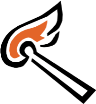 Exercise Nino is preparing for a job interview. Elizabeth, Holly and Hannes are trying to help him. Listen to the conversation and choose the right words.  Exercise Nino is preparing for a job interview. Elizabeth, Holly and Hannes are trying to help him. Listen to the conversation and choose the right words.  Elizabeth: You should wear a suit / jacket  for your interview. At the place where I work, hordes / loads of guys come in for interview in suits.Holly: Come off it, Elz. You’re winding / chatting him up.Nino: What is winding up?Holly: Nino, you don’t need to wear a suit for a job interview in a fashion store / sports centre.Elizabeth: At least not to make the tea or clean the toilets. Go on, show us your sports stuff.Holly: What’s this bit here?Hannes: It says something like «Winner one hundred and two hundred metre walks / sprints, and Wuppertal Sports Club 2010/2011».Holly: Wow!Hannes: Yes, he’s really good.Holly: OK. So, let’s put «One hundred and two hundred metre sprint champion, Wuppertal Athletics Club, 2010/2011». What else is he good / well  at?Hannes: Oh, he trained little children in a football / swimming club.Holly: That’s great.Hannes: Well, we both did. We did it for free / volunteered.Holly: Okay so let’s write… ummm. Social Skills: Great team player and experience / excellent in working with young people.Hannes: That sounds really good.Elizabeth: You should wear a suit / jacket  for your interview. At the place where I work, hordes / loads of guys come in for interview in suits.Holly: Come off it, Elz. You’re winding / chatting him up.Nino: What is winding up?Holly: Nino, you don’t need to wear a suit for a job interview in a fashion store / sports centre.Elizabeth: At least not to make the tea or clean the toilets. Go on, show us your sports stuff.Holly: What’s this bit here?Hannes: It says something like «Winner one hundred and two hundred metre walks / sprints, and Wuppertal Sports Club 2010/2011».Holly: Wow!Hannes: Yes, he’s really good.Holly: OK. So, let’s put «One hundred and two hundred metre sprint champion, Wuppertal Athletics Club, 2010/2011». What else is he good / well  at?Hannes: Oh, he trained little children in a football / swimming club.Holly: That’s great.Hannes: Well, we both did. We did it for free / volunteered.Holly: Okay so let’s write… ummm. Social Skills: Great team player and experience / excellent in working with young people.Hannes: That sounds really good.While watching 02:52-03:53While watching 02:52-03:53While watching 02:52-03:53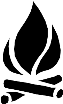 Exercise 2 Nino is having his job interview at the gym. Watch the scene, listen and read along. Find the 10 spelling mistakes in the text and correct them. Exercise 2 Nino is having his job interview at the gym. Watch the scene, listen and read along. Find the 10 spelling mistakes in the text and correct them. Exercise 2 Nino is having his job interview at the gym. Watch the scene, listen and read along. Find the 10 spelling mistakes in the text and correct them. Manager: Ninoslav? Hi, nize to meet you.Nino: Good morning, Mr Williams.Manager: Dai. Cal me Dai.Nino: Please call me Nino.Mananger: Nino. Ok. No problem. Take a seet. So, have you work in a gym before?Nino: Well no. But I am a big fan of keep-fit and I know a lot about the bisiness. And I know your machines very well. In Germany I go to the gym evry day to work out.Manager: I see you’ve worked as a volunter for a local football team.Nino: I was working with children. I organized the teams and was the referae for the matches. And I did a lot of training with them.Manager: Well, I was looking for someone with more eksperience... But, since you’re here you may as well come and have a look around.Manager: Ninoslav? Hi, nize to meet you.Nino: Good morning, Mr Williams.Manager: Dai. Cal me Dai.Nino: Please call me Nino.Mananger: Nino. Ok. No problem. Take a seet. So, have you work in a gym before?Nino: Well no. But I am a big fan of keep-fit and I know a lot about the bisiness. And I know your machines very well. In Germany I go to the gym evry day to work out.Manager: I see you’ve worked as a volunter for a local football team.Nino: I was working with children. I organized the teams and was the referae for the matches. And I did a lot of training with them.Manager: Well, I was looking for someone with more eksperience... But, since you’re here you may as well come and have a look around.Manager: Ninoslav? Hi, nize to meet you.Nino: Good morning, Mr Williams.Manager: Dai. Cal me Dai.Nino: Please call me Nino.Mananger: Nino. Ok. No problem. Take a seet. So, have you work in a gym before?Nino: Well no. But I am a big fan of keep-fit and I know a lot about the bisiness. And I know your machines very well. In Germany I go to the gym evry day to work out.Manager: I see you’ve worked as a volunter for a local football team.Nino: I was working with children. I organized the teams and was the referae for the matches. And I did a lot of training with them.Manager: Well, I was looking for someone with more eksperience... But, since you’re here you may as well come and have a look around.After watching 02:52-03:53After watching 02:52-03:53After watching 02:52-03:53Exercise 3 Work with a partner and learn the conversation from exercice 2 by heart. Play the scene with the sound turned off on a big screen and perform a voice over live in front of your class. Exercise 3 Work with a partner and learn the conversation from exercice 2 by heart. Play the scene with the sound turned off on a big screen and perform a voice over live in front of your class. Exercise 3 Work with a partner and learn the conversation from exercice 2 by heart. Play the scene with the sound turned off on a big screen and perform a voice over live in front of your class. 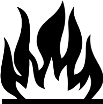 Exercise 4 Imagine you‘re looking for a job. Work with a partner and prepare a role-play. Performe it in front of the class. The cues below will help you with your preparations.Exercise 4 Imagine you‘re looking for a job. Work with a partner and prepare a role-play. Performe it in front of the class. The cues below will help you with your preparations.Exercise 4 Imagine you‘re looking for a job. Work with a partner and prepare a role-play. Performe it in front of the class. The cues below will help you with your preparations.Interviewerwhy this job? age?work experience? languages? hobbies? other skills? ambition? education?…Interviewerwhy this job? age?work experience? languages? hobbies? other skills? ambition? education?…Candidatehours of work? place of work? salary? dress code? benefits?…